REPUBLICA  MOLDOVA	     	                              РЕСПУБЛИКА  МОЛДОВАCONSILIUL   RAIONAL 	  		    РАЙОННЫЙ СОВЕТRÎŞCANI 						       РЫШКАНЬProiect                                                                                                               DECIZIE Nr. din  ___ decembrie 2023“ Cu privire la acordarea premiului anual și premierea cu prilejul sărbătorilor de Crăciun și Anul Nou”În conformitate cu art. 43 alin.2 al Legii privind administraţia publică locală nr. 436/2006, art.16 alin.(l) lit b) din Legea cu privire la statutul persoanelor cu funcţii de demnitate publică nr.199/2010, art. 111 alin.1 litera a), b), i1) al Codului Muncii Republicii Moldova, art.21, 211 al Legii privind sistemul unitar de salarizare în sectorul bugetar nr.270/2018, ținînd cont de economia mijloacelor allocate pentru retribuirea muncii pentru anul 2023.Consiliul Raional DECIDE:Se acceptă acordarea premiului anual pentru rezultatele activitații în anul 2023 proporțional timpului efectiv lucrat în anul 2023, dupa cum urmează:Secrieru Vasile –președinte al raionului Rîșcani, în mărime de 50% din salariul de bază;Culic Igor - vicepreședinte al raionului Rîșcani, în mărime de 50% din salariul de bază;Stoian Igor - vicepreședinte al raionului Rîșcani, în mărime de 50% din salariul de bază;Prisacaru Sergiu - vicepreședinte al raionului Rîșcani, în mărime de 50% din salariul de bază.Se acceptă premierea cu prilejul sărbătorilor de Crăciun și Anul Nou, care se plătesc din contul economiei mijloacelor alocate pentru retribuirea muncii pe anul 2023, în mărime de 50% din salariul de bază, după cum urmează:Secrieru Vasile –președinte al raionului Rîșcani;Culic Igor - vicepreședinte al raionului Rîșcani;Stoian Igor - vicepreședinte al raionului Rîșcani.Prisacaru Sergiu - vicepreședinte al raionului Rîșcani.3.Contabila - șefă dna Victoria Cucuta va asigura executarea prezentei decizii în conformitate cu prevederile legislației în vigoare.4. Controlul prezentei decizii se atribuie Comisiei Consultative de specialitate pentru activități economico-financiare.Președinte al ședinței                                                      Secretar al Consiliului Raional	                           Rodica PostolachiConform originalului:Secretar al Consiliului Raional	                           Rodica PostolachiNota informativăla proiectul de decizie “ Cu privire la acordarea premiului anual și a premiului unic cu prilejul sărbătorilor Nașterea lui Isis Histos și Anul Nou”Denumirea autorului şi, după caz, a participanţilor la elaborarea proiectului. Proiectul de decizie a fost elaborat de către  contabila șefă Victoria Cucuta, persoană responsabilă, conform competențelor, de elaborarea și promovarea proiectului de decizie.Condiţiile ce au impus elaborarea proiectului de acte normative și finalitățile urmărite: Elaborarea proiectului de decizie a fost condiționată de rezultatele remarcabile în activitate ale persoanelor cu funcțiii de demnitate publică în anul 2023, economia mijloacelor alocate pentru retribuirea muncii pe anul 2023 și conformarea proceselor salariale prevederelor legale. Principalele prevederi ale proiectului şi evidenţierea elementelor noi: Prezentul proiect prevede acordarea premiului anual pentru rezultatele activității în anul 2023 în mărime de 50% din salariul de bază, proporțional timpului efectiv lucrat în anul 2023, persoanelor cu demnitate publică, acceparea acordării premiului unic cu prilejul sărbătorilor de Nașterea lui Isus Hristos și Anul Nou care se plătesc din contul economiei mijloacelor alocate pentru retribuirea muncii pe anul 2023, în mărime de 50% din salariul de bază, acelorași angajați; stabilirea că executarea prezentei decizii în conformitate cu prevederile legislației în vigoare va fi asigurată de contabila-șefă, dna Victoria Cucuta.4.Fundamentarea economico-financiară: Implementarea acestui proiect de decizie a fost prevăzut în bugetul instituției pentru anul 2023.5.Modul de încorporare a actului în cadrul normativ în vigoare. În conformitate cu art. 43 alin.2 al Legii privind administraţia publică locală nr. 436/2006, art.16 alin.(l) lit b) din Legea cu privire la statutul persoanelor cu funcţii de demnitate publică nr.199/2010, art. 111 alin.1 litera a),b),i1) al Codului Muncii Republicii Moldova, art.21, 211 al Legii privind sistemul unitar de salarizare în sectorul bugetar nr.270/2018.6.Avizarea și consultarea publică a proiectului. În scopul respectării prevederilor Legii nr.239/2008 privind transparența în procesul decizional și ale Legii nr.100/2017 cu privire la actele normative, anunțul cu privire la inițierea elaborării proiectului de decizie, proiectul de decizie cu toate explicațiile de  rigoare, a fost plasat pe pagina web a Consiliului raional Rîșcani. Proiectul de decizie a fost examinat în cadrul consultărilor publice, prezentat comisiilor de specialitate pentru avizare și propus Consiliului raional pentru examinare și  aprobare.7. Constatările expertizei juridice.Proiectul de decizie a fost examinat de serviciul juridic al Aparatului președintelui, care a confirmat că decizia corespunde normelor legale.   Contabila șefă                   				    Victoria Cucuta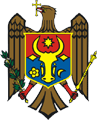 